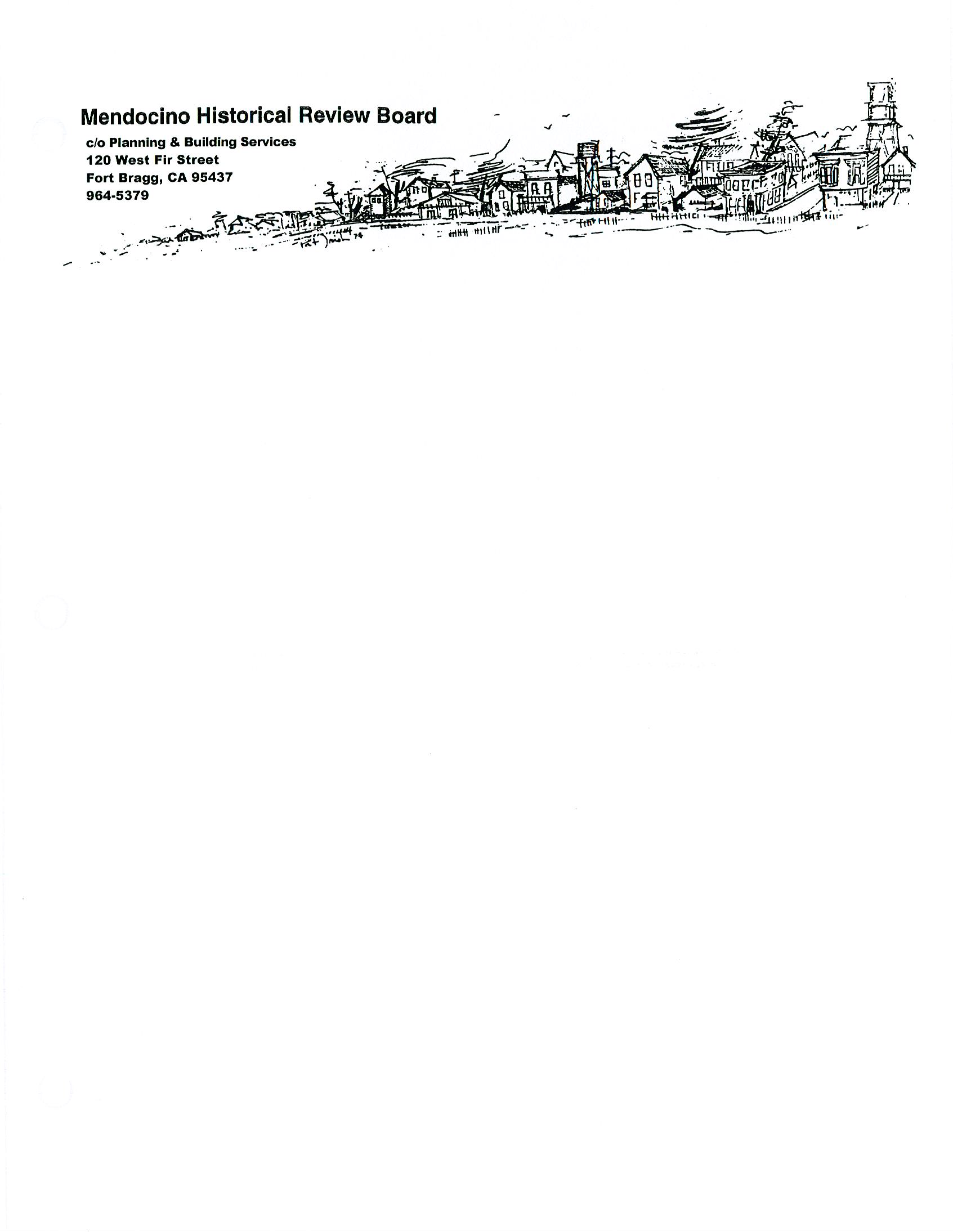 Mendocino Historical Review BoardAction Minutes - January 8, 2018Before the Mendocino Historical Review Board Fair Statement of Proceedings (Pursuant to California Government Code Section 25150)DRAFT ACTION MINUTES – REGULAR MEETING	January 8, 2018These are action minutes. For a complete transcript of the meeting, please request a copy of the digital recording. Audio recording of this meeting is available at the Planning and Building Department upon request. There is a fee of $10.00 per recording. Draft minutes may be approved, possibly with corrections, at the May 7, 2018 MHRB meeting.Call to Order: Site views commenced at 5:45 PM and 6:00 PM. The Review Board reconvened at 7:00 PM for its regularly scheduled meeting.Roll Call: Present were Review Board Members Lamb, Potash, and Simonich. PBS Staff Cherry and Waldman.Determination of Legal Notice: Hearing was properly noticedApproval of Minutes: To be distributed at the next meetingCorrespondence: None receivedReport from the Chair: No reportPublic Expression: None receivedActing Review Board Chair moved Matters from the Board Item 10a to precede Public Expression. 10.	Matters from the Board.10a.	Election: Mendocino Historical Review Board Chair and Vice Chair.(Item is continued from 8-7-17). The Review Board Members unanimously approved John Simonich as Chair and Dan Potash as Vice Chair. Office terms commencing January 8, 2018.Consent Calendar:Review Board Chair moved Consent Item 8a to Public Hearing Items. Public Hearing Items:8a.	CASE#:  MHRB_2017-0016. A Mendocino Historical Review Board Permit request to install a six-square-foot painted wood sign with copy "Mendo Insider Tours & Transportation Wine Tours Parties Shuttles" and with orange, black and blue colors. Note: This location is listed in the Mendocino Town Plan Appendix 1 as Category I, IIa and IVb Historic Structure (Pete Anderson House c 1895, Mendosa's Warehouse, and Village Spirits). 10550 Lansing St, Mendocino (APN: 119-160-31).	PRESENTERS: Planner Cherry and Rick Sacks of the Sign Shop on behalf of the applicant.	PUBLIC COMMENT: None	REVIEW BOARD ACTION: Review Board Member Lamb moved to approve MHRB Permit 2018-01 with recommended findings and to adopt additional permit conditions including (a) requiring muted orange and blue colors and (b) requiring the top of the sign not extend above the eave pursuant to MTZC Section 20.712.015(A). The motion was seconded by Member Potash. The Review Board approved the motion by vote (3-0).9a.	CASE#:  MHRB_2017-0014. A Mendocino Historical Review Board Permit request to construct a single family residence on an existing, developed lot in the Mendocino Mixed Use District. Note: This location is listed in the Mendocino Town Plan Appendix 1 as a Category I Historic Structure (Warren-Hegenmeyer House c 1864). 45020 Ukiah St., Mendocino (APN: 119-234-11).	PRESENTERS: Planner Cherry and Thomas Thomson on behalf of the property owners.	PUBLIC COMMENT: None	REVIEW BOARD ACTION: Review Board Member Potash moved to approve MHRB Permit 2017-0014 with recommended findings and to adopt additional permit conditions including (a) prohibiting two  bedroom windows on the easterly building elevation and (b) requiring roof vents be located to the satisfaction of Planning and Building Services and shown on plans submitted for building permits. The motion was seconded by Member Lamb. The Review Board approved the motion by vote (3-0).9b.	CASE#:  MHRB_2017-0015. A Mendocino Historical Review Board Permit request to restore a historic barn (currently having residential and commercial occupancies); repair east facing shed roof; and, on the building's south elevation, construct stairs, additional balcony area, and replace an existing garage door. (Note: This location is listed in the Mendocino Town Plan Appendix 1 as a Category IIa Historic Structure). 45021 Little Lake Street, Mendocino (APN: 119-160-29).
PRESENTERS: Planner Cherry and Thomas Thomson on behalf of the property owner and applicant.	PUBLIC COMMENT: Ladry Murray.	REVIEW BOARD ACTION: Review Board Member Lamb moved to approve MHRB Permit 2017-005 with recommended findings and a clarification that the redwood siding would be oil-finished. The motion was seconded by Member Potash. The Review Board approved the motion by vote (3-0).Matters from the Staff: Planner Cherry requested direction from the Review Board on the following matters and it was determined that they would be placed on the February MHRB Agenda under “Matters from the Review Board”: (a) Continued from September 2017, “Discussion and possible action: MCC Section 20.760.020 Establishment, Power, Duties and Responsibilities of Historical Review Board.” (b) “Discussion and possible action: Consideration of establishing an ad hoc committee or hold a Special Meeting to discuss Mendocino Town Plan Policy DG-5.1 and Actions DG-5.1, 5.2, and 5.3.” (c) “Discussion and possible action: Consideration of the Review Board, or its ad hoc committee, to jointly meet with the PG&E and the Lighting District to review replacement street lamps, fixtures, and standards.” (d) “Discussion and direction to staff: MHRB Items to Schedule for Future MHRB Meetings.”Adjournment: 8:55 PM